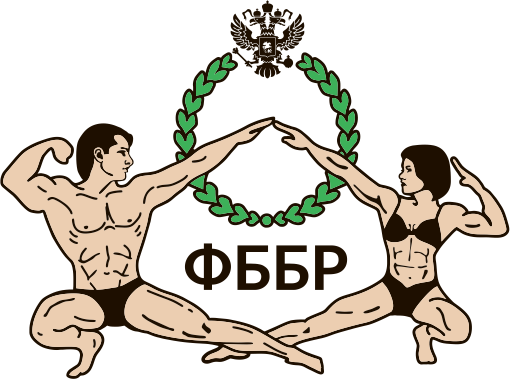 РЕГЛАМЕНТ
Чемпионат и Первенство Алтайского края по бодибилдингу   5 марта 2023 г.      г. Барнаул1. Цели и задачиЧемпионат и Первенство Алтайского края по бодибилдингу (далее – «соревнования») проводятся в соответствии с календарным планом официальных физкультурных мероприятий и спортивных мероприятий Алтайского края на 2023 год.Соревнования проводятся с целью развития бодибилдинга по версии IFBB, как пропаганды здорового образа жизни и наиболее эффективных средств оздоровления населения в Алтайском крае.Задачами проведения соревнований являются: повышение спортивного мастерства спортсменов; подготовка спортивного резерва; выявления лучших спортсменов для комплектования сборных команд на Чемпионат Сибирского Федерального Округа и Кубок России.Спортивное мероприятие проводится с целью воспитания чувства патриотизма, внутренней потребности в толерантном поведении к людям других национальностей и религиозных конфессий. Проведение мероприятия направлено на укрепление межнационального и межконфессионального согласия, а также на сохранение и развитие культуры народов, чувства уважения к правам и свободам других лиц.Соревнования проводятся в рамках противодействия идеологии терроризма.2. Сроки и место проведенияСоревнования проводятся в г. Барнауле 5 марта 2023 г.Место проведения: Дворец культуры Моторостроителей. Ул. Малахова 6Начало соревнований в 17:00 часов.3. Организация и руководство соревнованиямиОбщее руководство по подготовке и проведению соревнований по правилам IFBB осуществляет Министерство спорта Алтайского края и РОО «Федерация бодибилдинга Алтайского края».Непосредственное руководство – судейская коллегия РОО «ФБ Алтайского края».Главный судья – Капустин Денис Васильевич, судья ВК (г.Барнаул).Главный секретарь – Макашова Евгения Владимировна, судья ВК (г.Барнаул).4. Участники соревнованийК участию в соревнованиях допускаются спортсмены (девочки 6-12 лет, 2017-2011 г. р.; юниоры 18-23 года, 2005 – 2000 г.р.; мужчины и женщины старше 23 лет, 1999 г.р. и ранее; мастера (женщины) – старше 35 лет, 1988 г.р. и ранее) Алтайского края и других субъектов Российской Федерации с медицинским допуском врача (в соответствии с приказом Министерства здравоохранения Российской Федерации от 23 октября 2016 г. № 1144н).Дисциплины и категории:фитнес-девочки 6-12 лет;      -   бодибилдинг, юниоры (абсолютная категория);      -   фитнес-бикини, мастера (абсолютная категория);артистический фитнес (абсолютная категория);классический бодибилдинг, мужчины (абсолютная категория);бодибилдинг, мужчины (абсолютная категория);бодифитнес, женщины (абсолютная категория); атлетик (классик физик), мужчины (абсолютная категория);пляжный бодибилдинг до 178 см;пляжный бодибилдинг свыше 178 см;пляжный бодибилдинг (абсолютное первенство);велнес-фитнес (абсолютная категория); фитнес-бикини до 166 см;фитнес-бикини свыше 166 см;фитнес-бикини (абсолютное первенство);фит-модель (абсолютная категория);смешанные пары;фит-пары;спортсмены с ПОДА;НОВИЧКИ фитнес-бикини (абсолютная категория);НОВИЧКИ пляжный бодибилдинг (абсолютная категория).Спортсмены соревнуются в 19 категориях и в 2 абсолютных первенствах.Для участников номинаций «Классический бодибилдинг» и «Атлетик» допускается провес 4 кг. Это связано с ранними сроками проведения чемпионата Алтайского края. Спортсмен/ка категории «НОВИЧКИ» имеет право также выступить далее в соответствующей ростовой дисциплине. Призеры категории «бодибилдинг, юниоры» имеют право выступить в категории «бодибилдинг, мужчины». Главный судья соревнований имеет право изменить структуру, порядок и систему проведения соревнований в зависимости от числа заявленных спортсменов.Возраст спортсмена рассчитывается: год проведения соревнований - год рождения!Условия, прописанные ниже, обязательны для всех спортсменов, планирующих участие на чемпионате Алтайского края по бодибилдингу.
Спортсмены должны быть в соревновательных костюмах, соответствующих правилам IFBB.Спортсмены должны быть членами федерации IFBB-ФББР.Участники соревнований должны иметь на регистрации:- паспорт (документ, удостоверяющий личность, возраст);- медицинскую справку со штампом лечебного учреждения, подписью и личной печатью врача;- музыку для произвольной программы в формате MP3 на USB-носителе (флэшке).Самостоятельно ВСЕ участники категорий: бодибилдинг, артистический фитнес, классический бодибилдинг, атлетик (классик физик), смешанные пары, спортсмены с ПОДА, - отправляют по e-mail качественные ФОНОГРАММЫ на электронный адрес: little_4ever@mail.ru – с указанием фамилии, имени, категории участника – до 1 марта 2023 года.Судьи на регистрации должны предоставить квалификационную книжку спортивного судьи.5. Условия приема участниковЗаявки на участие в соревнованиях (включая представителей, судей, тренеров и экстра-делегатов) подаются только от лица региональных федераций (приложение 1). Предварительные заявки на участие в соревнованиях принимаются по 1 марта 2023 г. включительно на e-mail little_4ever@mail.ru. Заявки на участие в судейском дубле (тест-судей) должны быть направлены региональной федерацией по 1 марта 2023 г. включительно на e-mail little_4ever@mail.ru. На регистрации сборные команды регионов должны иметь заявку на участие в соревнованиях с визой врача, подписью руководителя и печатью региональной федерации, отвечающего за достоверность информации. Без заявки команды к соревнованиям не допускаются.Территориальная принадлежность спортсменов к субъекту Российской Федерации для допуска к соревнованиям определяется, согласно регистрации по месту проживания или по месту фактического пребывания, что подтверждается временной пропиской.Стартовый взнос для каждого участника соревнований, тренеров, тест-судей и представителей – 2000 рублей.Стартовый взнос для экстра-делегатов – 2000 рублей.Возможно участие в нескольких номинациях с дополнительным стартовым взносом за каждую дополнительную номинацию - 1000 рублей.Сборная команда Алтайского края (принимающий регион) от стартового взноса освобождается.Для всех участников обязательна процедура заполнения предварительной электронной анкеты участника на сайте https://fbbr.online раздел «Заявки на соревнования» - «Чемпионат Алтайского края-2023» анкету предоставить не позднее 1 марта 2023 г.Предварительная онлайн регистрация (заполнение анкеты участника) необходима для упрощения процедуры регистрации на соревнования. Заполнение онлайн формы УПРОЩАЕТ, но НЕ ЗАМЕНЯЕТ прохождение регистрации.Регистрация спортсменов будет проводиться 5 марта с 14:00 до 15:30 часов по адресу: г. Барнаул, Дворец культуры Моторостроителей. Ул. Малахова 6Заседание судейской коллегии состоится 5 марта в 16:00 по адресу: мг. Барнаул, Дворец культуры Моторостроителей. Ул. Малахова 6Внимание! На соревнованиях будет организовано нанесение грима JAN TANA (США)Стоимость нанесения – 4000 рублей для девушек; 4500 рублей для мужчин.Начало гримирования с 14:00 часов по адресу: г. Барнаул, Дворец культуры Моторостроителей. Ул. Малахова 6Предварительная запись: WhatsApp +7 913 210 41 67, Екатерина6. Заявки на участиеИногородние спортсмены должны иметь заявку от своей региональной федерации бодибилдинга, заверенную руководителем (приложение 1).Заявки на участие подаются только от лица региональных федераций. Директор по связям с общественностью РОО «Федерация бодибилдинга Алтайского края» – Макашова Евгения, тел. +7 983 104 71 42, электронная почта little_4ever@mail.ru Командирующие организации несут ответственность за состояние здоровья и подготовленность спортсменов к соревнованию.Официальная группа, в которой будет размещаться дополнительная информация: ВКонтакте https://vk.com/fbfaltay и инстаграм https://www.instagram.com/fb_altay. По вопросам работы СМИ, выдаче аккредитаций, организации интервью обращаться по телефону +7 983 104 71 42, Евгения.По вопросам сотрудничества – спонсоры, партнеры – обращаться по телефону +7 913 368 68 49, Кристина.7. Определение победителейПобедитель соревнований определяется согласно правилам IFBB по наименьшей сумме мест. При равном количестве мест победитель определяется по правилам IFBB.8. НаграждениеПризеры категорий «новички фитнес-бикини», «новички пляжный бодибилдинг» награждаются: кубками, медалями и дипломами.  Призеры категорий «фитнес девочки» «бодибилдинг юниоры» «фитнес-бикини, мастера» и «фит-модель», «смешанные пары», «фит-пары», награждаются: кубками, медалями и дипломами.  Призеры взрослых категорий (мужчины и женщины старше 23 лет) награждаются: кубками, медалями, дипломами и денежными призами.Победитель номинации:- бодибилдинг, мужчины (абсолютная категория) денежный приз: 1 место - 20 000 руб.2 место – 10 000 руб.3 место – 7 000 руб.- классический бодибилдинг, мужчины (абсолютная категория) денежный приз:                                                                                      1 место - 10 000 руб.2 место – 7 000 руб.3 место – 3 000 руб.- атлетик, мужчины (абсолютная категория) денежный приз:1 место - 10 000 руб.2 место – 7 000 руб.3 место – 3 000 руб.- бодифитнес, женщины (абсолютная категория) денежный приз:1 место - 7 000 руб.2 место – 5 000 руб.3 место – 3 000 руб.- артистический фитнес (абсолютная категория) денежный приз:1 место - 7 000 руб.2 место – 5 000 руб.3 место – 3 000 руб.- пляжный бодибилдинг (абсолютная категория) денежный приз:1 место - 7 000 руб.2 место – 5 000 руб.- велнес-фитнес (абсолютная категория) денежный приз:1 место - 7 000 руб.2 место – 5 000 руб.3 место – 3 000 руб.- фитнес-бикини (абсолютная категория) денежный приз:1 место - 7 000 руб.2 место – 5 000 руб.- спортсмены с ПОДА (абсолютная категория) денежный приз:1 место - 7 000 руб.2 место – 5 000 руб.3 место – 3 000 руб.9. Финансовые расходыВсе расходы по аренде, организации и награждению несут организаторы турнира: министерство спорта Алтайского края и РОО «Федерация бодибилдинга Алтайского края».Расходы по командированию (проезд, питание, размещение и страхование) участников соревнований обеспечивают командирующие организации.10. Обеспечение безопасности участников и зрителей соревнованийПри организации и проведении спортивного мероприятия обеспечить строгое соблюдение правовых актов, предписаний, писем, содержащих требования по профилактике новой коронавирусной инфекции, Министерства здравоохранения Российской Федерации и Федеральной службы по надзору в сфере защиты прав потребителей и благополучия человека.  Обеспечение безопасности участников и зрителей при проведении спортивного соревнования осуществляется согласно требованиям Правил обеспечения безопасности при проведении официальных спортивных соревнований, утвержденных постановлением Правительства Российской Федерации от 18 апреля 2014 г. № 353.Оказание скорой медицинской помощи осуществляется в соответствии с приказом Министерства здравоохранения Российской Федерации от 23 октября 2020 г. № 1144н «Об утверждении порядка организации оказания медицинской помощи лицам, занимающимся физической культурой и спортом (в том числе при подготовке и проведении физкультурных мероприятий и спортивных мероприятий), включая порядок медицинского осмотра лиц, желающих пройти спортивную подготовку, заниматься физической культурой и спортом в организациях и (или) выполнить нормативы испытаний (тестов) Всероссийского физкультурно-спортивного комплекса "Готов к труду и обороне" (ГТО)" и форм медицинских заключений о допуске к участию в физкультурных и спортивных мероприятиях».Основанием для допуска спортсмена к спортивному соревнованию по медицинским заключениям является заявка на участие в спортивном соревновании с отметкой «Допущен» напротив каждой фамилии спортсмена, заверенная подписью врача по спортивной медицине и его личной печатью. Заявка на участие в спортивном соревновании подписывается врачом по спортивной медицине с расшифровкой фамилии, имени, отчества с датой медосмотра не позднее, чем за 3 дня до спортивных соревнований и заверяется печатью медицинской организации, имеющей лицензию на осуществление медицинской деятельности, предусматривающей работы (услуги) по лечебной физкультуре и спортивной медицине.Антидопинговое обеспечение в Российской Федерации осуществляется в соответствии с Общероссийскими антидопинговыми правилами, утвержденными приказом Министерства спорта России от 24 июня 2021 года № 464.11. Дополнительная информацияПравила категории «НОВИЧКИ» фитнес-бикини и «НОВИЧКИ» пляжный бодибилдинг. В категории могут выступать спортсмены/ки не более двух сезонов подряд. Если НОВИЧОК в своем первом сезоне выступил в своей ростовой категории на региональных или на национальном Чемпионате (Кубке/Чемпионате России) среди не новичков, то он теряет статус новичка.             Если спортсмен/ка участвовал/а ранее в соревнованиях в другой номинации, то ОН/ОНА теряет статус НОВИЧКА.Правила категории артистический фитнес. Цель данной категории - дать возможность большему количеству женщин с красивым телом, но не имеющим специальной гимнастической или акробатической подготовки, реализовать свой творческий талант в спортивных движениях под музыку на сцене. Введение данной категории создаст дополнительную мотивацию женщинам, занимающимися силовыми тренировками, развивать не только пропорции тела, но и изучать хореографию, актерское мастерство, совершенствовать гибкость. В раунде «тело» - мышечное развитие, пропорции, позирование, дефиле – как в дисциплине фитнес-бикини. Судейство – идентично дисциплине фитнес-бикини.В раунде произвольной программы спортсменка должна с помощью костюма, аксессуаров, музыки, движений телом, эмоций, хореографии и актерского мастерства создать на сцене узнаваемый образ, понятный судьям и зрителям. Задача спортсменки создать неповторимое красивое и захватывающее шоу без использования сложных силовых и акробатических элементов, длительностью не более 90 секунд. Судьи оценивают общее впечатление, с момента представления спортсменки до момента её ухода со сцены без оценки телосложения спортсменки. Произвольная программа может включать в себя:- Элементы растяжки и гибкости: шпагаты, прогибы, махи, мосты, кувырки и подобные элементы- Несложные силовые элементы- Небольшие хореографические прыжки.Обязательных элементов нет. Темп выполнения произвольной программы необязательно должен быть чрезвычайно высоким. Опоры запрещены. Все используемые предметы спортсменка должна сама вынести на сцену и потом унести. Запрещённые элементы:- все акробатические элементы, при которых руки и ноги одновременно оторваны от пола;- силовые элементы, при выполнении которых используется стойка на руках (на ладонях), ходьба в стойке на руках;- элементы на равновесие, демонстрирующие чрезмерную гибкость в пояснично-крестцовом отделе позвоночника. В случаях использования в произвольной программе запрещённых элементов, оценка должна быть снижена.В артистическом фитнесе могут принимать участие спортсменки из категорий «фитнес-бикини». Двойное участие в акробатическом фитнесе и артистическом фитнесе ЗАПРЕЩЕНО.Спортсменам необходимо помнить о правилах Федерации бодибилдинга России (ФББР) по поводу участия в соревнованиях альтернативных организаций: http://fbbr.org/2018/1615. Соревнования, которые проходят под эгидой ФББР, включены в календарный план соревнований ФББР (см. на сайте: fbbr.org). Вопросы по указанной выше информации можно уточнить по электронной почте: info@fbbr.org Контактная информация:Директор по связям с                 общественностью РОО «ФБ Алтайского края»:Макашова Евгения Владимировнател. моб.: +7 983 104 71 42e-mail: little_4ever@mail.ruПрезидент РОО «ФБ Алтайского края»:Капустин Денис Васильевичтел. Моб.: +7 913 217 39 40e-mail: denisgym@yandex.ru По предварительным заявкам и всем организационным вопросам обращаться к Макашовой Евгении.Настоящее положение является вызовом на соревнования.Приложение № 1Все данные указывать полностью!Заявка на участие в Чемпионате Алтайского края по бодибилдингу, г. Барнаул, 5 марта 2023 г.                      от команды_______________________________Допущено: ___________________ чел.
Руководитель региональной федерации ___________ (_____________)УТВЕРЖДАЮМинистр спорта Алтайского края_______________ М.Т. Рябцев«___» ____________ 2023 г.УТВЕРЖДАЮПрезидент РОО «Федерациябодибилдинга Алтайского края»________________ Д.В. Капустин«___» ____________ 2023 г.№Ф.И.О.Дата рожденияКатегорияВес, ростВиза врача